先进学生分会申报表申报单位（二级学院盖章）：	填表时间：	年	月	日注：此表一式二份；同时附《佐证材料》和《答辩材料》各一套。专业班级数分会正、副主席系院基本情况总人数男生人数男生人数女生人数女生人数系院基本情况党员数团员数团员数院/系干部数院/系干部数班级基本表现情况学生社团、协会数学生社团、协会数学生社团、协会数学生社团、协会数学年内策划组织二课堂活动次数学年内策划组织二课堂活动次数学年内策划组织二课堂活动次数学年内策划组织二课堂活动次数班级基本表现情况年内比赛/活动获奖人数年内比赛/活动获奖人数年内比赛/活动获奖人数年内比赛/活动获奖人数人次院级 	次院级 	次系级 	次班级 	次班级基本表现情况年内本系平均到堂率年内本系平均到堂率年内本系平均到堂率年内本系平均到堂率年内本系平均到堂率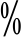 年内分会学生干部成长导航不及格率年内分会学生干部成长导航不及格率班级基本表现情况年内本系学生违纪处分人数年内本系学生违纪处分人数年内本系学生违纪处分人数年内本系学生违纪处分人数年内本系学生违纪处分人数 	人次 	人次班级基本表现情况年内考核本系评优年内考核本系评优年内考核本系评优年内考核本系评优 	月次年内院级寝室检查评优年内院级寝室检查评优年内院级寝室检查评优 	间〃次本学院集 体 争 先 创优情况获奖时间获奖时间奖励名称奖励名称奖励名称奖励名称奖励名称奖励名称奖励级别本学院集 体 争 先 创优情况本学院集 体 争 先 创优情况突出表现（队伍建设、学风建设、文明风纪、安全教育、心理健康、寝室建设等方面）（队伍建设、学风建设、文明风纪、安全教育、心理健康、寝室建设等方面）（队伍建设、学风建设、文明风纪、安全教育、心理健康、寝室建设等方面）二级学院推荐意见（签章）： 		年	月	日学工部审核意见学工部（签章） 	年	月	日学院审批意见公章： 		年	月	日